                Государственное бюджетное профессиональное образовательное учреждение            «Чеченский государственный колледж»                                                                                     УТВЕРЖДАЮ                                                                                  Директор ГБПОУ ЧГК                                                                              ___________И.С. Гуноев                                                                                  «31» августа 2023г.Паспорт кабинета № 223«Математика» «Математика и статистика» Лаборатория «Испытание материалов и контроль качества сварных соединений» 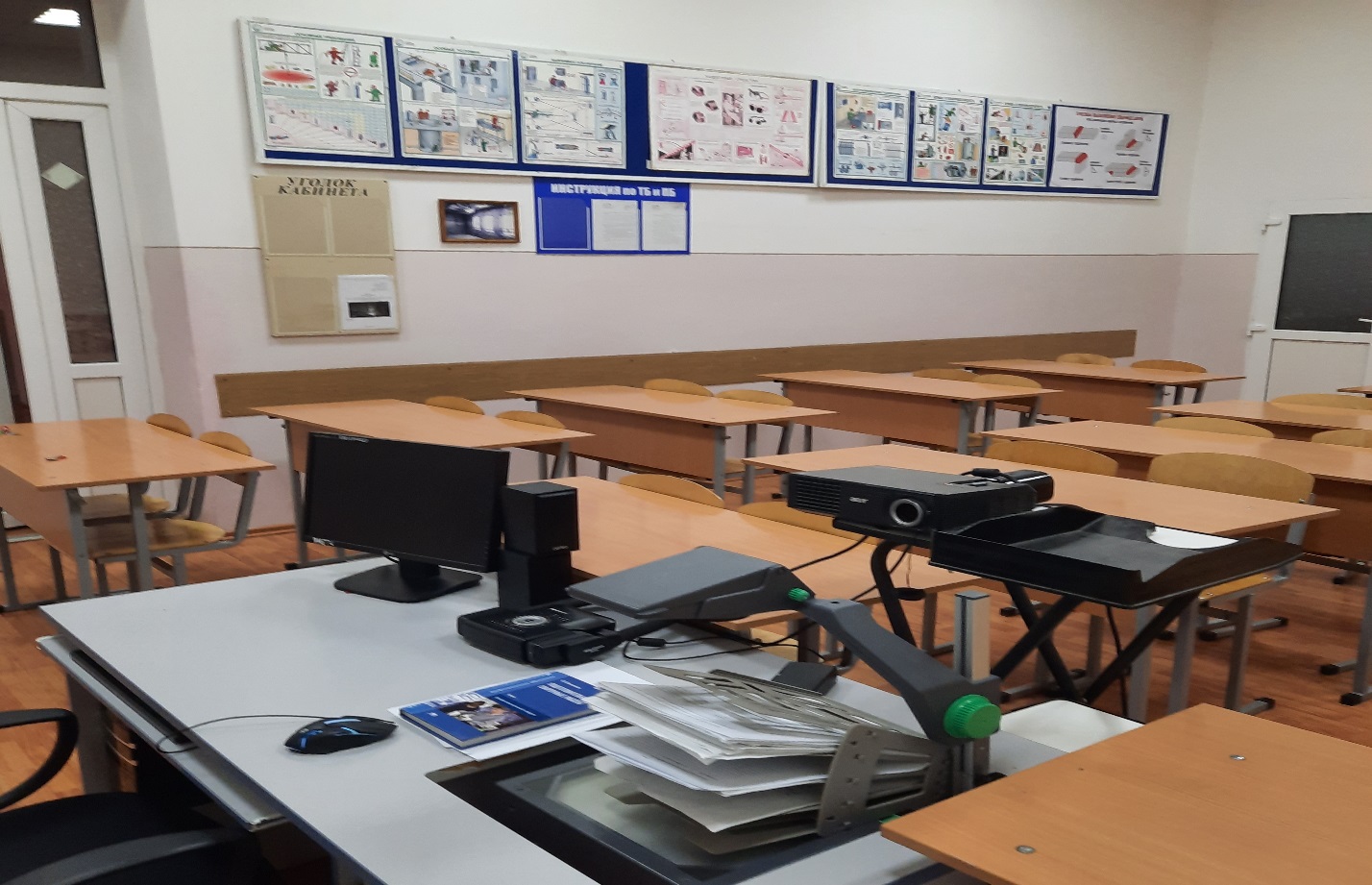 Разработчик:А.А. Алтамирова, преподаватель ГБПОУ ЧГК           г. Грозный          2023 1.Общая характеристика работы лабораторного кабинета «Материаловедение» «Теоретические основы сварки и резки металлов» «Испытание материалов и контроль качества сварных соединений» «Технология  электрической сварки плавлением».В кабинете № 223 обучающийся имеет возможность изучать науку о количественных отношениях и пространственных формах действительного мира, также лаборатория кабинета дает возможность в полной мере изучать структуру веществ, термические, химические, электронные, оптические, магнитные свойства веществ; изучает конструктивные элементы сварных соединений, швах, физических процессов, протекающих при сварке и резке металлов разными способами. 2. Основные цели и задачи:Основная цель работы: проведение учебных и  лабораторно-практических занятийОсновные задачи: - получение учебных и практических умений и знаний в соответствии с требованиями ФГОС;-разработка рекомендаций по реализации учебной и практической составляющей учебных дисциплин/МДК при проведении учебных занятий;- обеспечение безопасных условий в учебно- воспитательном процессе.3.Общие положенияКабинет находится на 2 этаже, площадь кабинета 47,43 кв. м, лаборатории 14 кв.м, отопление централизованное, вентиляция естественная.Кабинет является составной частью материально-технической базы учебно- воспитательного процесса. Он представляет собой специализированное помещение, предназначенное для обучения по теории и практике в соответствии с действующими государственными образовательными стандартами профессионально - технического образования, основными профессиональными программами колледжа.   По окончании курса  обучающиеся сдают промежуточную и итоговую       аттестацию.Нормативно - правовую основу организации работы кабинета составляют: инструкции по охране труда и пожарной безопасности, паспорт кабинета.4.Материально-техническая база кабинетаКабинет оснащен необходимым оборудованием, инвентарем в полном объеме, отвечает требованиям санитарно-гигиенических норм и правил охраны труда.                       Дидактическая система обученияДидактическая (обучающая) система кабинета обеспечиваетнаучную организацию учебного труда преподавателя и обучающихся,способствует повышению эффективности и результативностиобразовательного процесса и включает необходимые учебно - методическиематериалы, систематизированные наглядными и техническими средствамиобучения.   Учебно-методические материалы:-учебные планы;-действующие типовые и рабочие учебные программы;-учебная, справочная, нормативная, дополнительная литература;-методические указания и рекомендации инструкции к самостоятельной учебной работе обучающихся;-типовые задания к контрольным работам, вопросы к тематической -аттестации, темы рефератов, докладов, рекомендуемая литература для самостоятельной подготовки;критерии учебных достижений обучающихся по предмету;раздаточный материал по темам.	Наглядные и технические средства обучения:изобразительные (образные и условно-схематические) - фотографии, плакаты, рисунки, таблицы, схемы;-натуральные – цветы;-локальные в виде технических средств обучения - экранные, транспаранты; -звуковые: презентации.-компьютер, мультимедийный проектор.Организация учебного процесса основывается на методах активизации мыслительной и познавательной деятельности обучающихся и осуществляется в следующих направлениях:-личностно - ориентированный подход;-внедрение интерактивных форм обучения;-обеспечение высокой степени активности и самостоятельности обучающихся;-рациональное сочетание учебных и производственных задач;-создание проблемных ситуаций.	4.1. Спецификация оснащенияСпецификация оборудования и инвентаряОсвещение4.2. Информационное обеспечение                           Инструкция по охране труда при проведении занятий в учебном кабинете и лабораториях.Инструкция по технике пожарной безопасности для работников организации.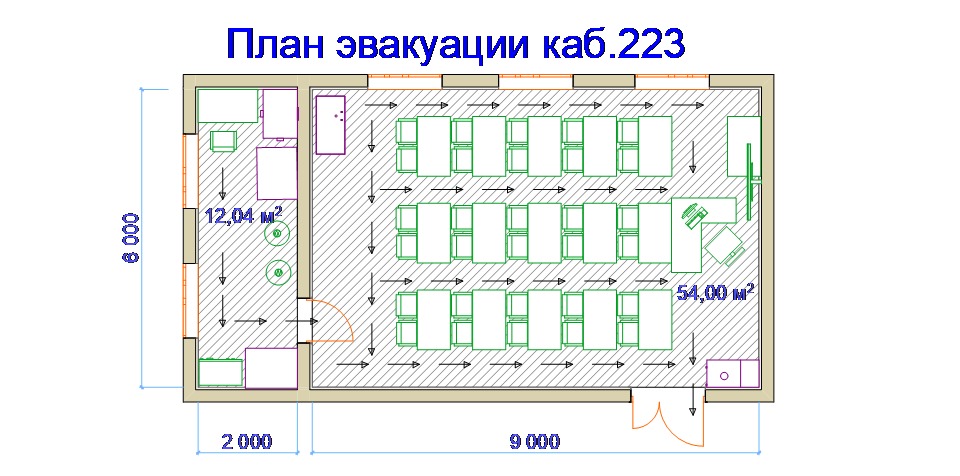 Название оборудования, инвентаряколПримечанияПримечанияДемонстрационный стенд 6Постоянная экспозицияПостоянная экспозицияПортреты великих математиков8Постоянная экспозицияПостоянная экспозицияМаркировочная доска1Постоянная экспозицияПостоянная экспозицияМультимедийный проектор с экраном1ПереноснойПереноснойСтол преподавателя1Столешница ДСПСтолешница ДСПСтул преподавателя1МягкийМягкийСтол ученический15Столешница ДСПСтолешница ДСПСтул ученический30С металлическими ножкамиС металлическими ножкамиКомпьютер1ПереноснойПереноснойШкаф с комплексно-методическим обеспечением4Систематическое пополнениеСистематическое пополнениеПечь муфельная1Постоянная экспозицияПостоянная экспозицияУниверсальная настольная испытательная машина (20КН) с блоком визуальности с связи ЕПК1Постоянная экспозицияПостоянная экспозицияШтатив элевационный м-л приспособления Дюраль Д16Е4 сталь высота штатива мм : 6501ПереноснойПереноснойАппарат (фото,сканер)2Постоянная экспозицияПостоянная экспозицияЖалюзи (рулонные)3ПостоянныеПостоянныеСтол (маленький)2ПереноснойПереноснойНазваниеКоличествоПримечанияУчебный кабинетУчебный кабинетУчебный кабинетЛампа люминесцентная(энергосберегающая)8